EQUIP MISSIONS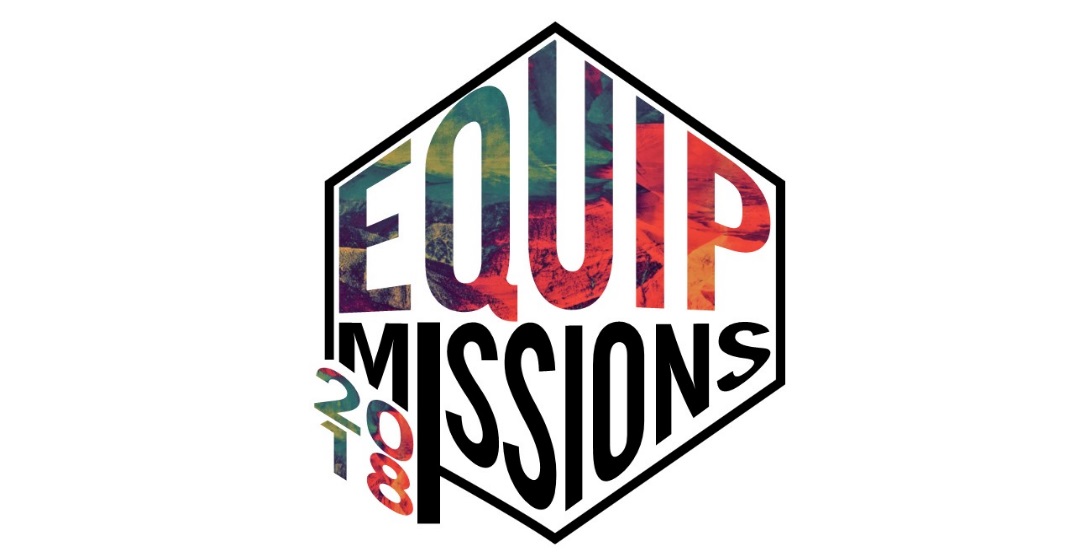 Registration FormSummer 2018Please complete and return to:  FBC Barnesville, 200 Zebulon Street, Barnesville, GA 30204 or fax to 770.358.2370Church/Group InformationChurch/Group Name: 												Church Mailing Address:												Church/Group Leader Name: 											Primary Contact Name: 					  Contact Number: 					Email: 							  Apprx. Number of Participants: 		Group Leader Signature				 Pastor/Director’s SignatureCheck the type of missions you would like to experience!Note that ministry site requests are honored according to the needs in the community during the time of your group’s trip.Children’s MinistryBackyard Bible Club/VBSRecreation/Sports CampAdult MinistryNursing Home/Assisted Living MinistryInner-City MinistryHomeless MinistryStreet WitnessingPrayer WalkingBlock PartiesConstructionLight:  Painting/CleanupMedium:  Light Renovation/RepairHeavy:  Roofing/RenovationOtherFood BankChoir PerformancesDrama PerformanceIf you have a vision for ministry that is not listed above, please write it in the blanks above and contact us to discuss specific information and availability for the project.  Which type of transportation will your group be using while here?	 Personal Vehicles (SUV’s, etc)	Small/Medium Bus		Charter Bus/ Large School Bus	Large Vans (15 passenger)What are your main goals for the week?  What do you want God to accomplish in and through your group?How can we pray for you and your group?